Virginia Shuman Young Montessori Elementary School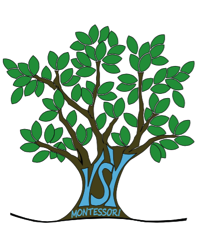 Cynthia Felton, Principal          Luke Balchaitis, Assistant PrincipalSchool Advisory Council MeetingWednesday, February 13, 20196:00 P.M. – Media CenterAGENDAWelcome and Roll Call to establish quorum Approval of minutesSAF ReportSchool Improvement Plan MonitoringPrincipal’s ReportSchool SafetyAdjournUpcoming Meeting DatesMarch 13, 2019April 17, 2019May 15, 2019Virginia Shuman Young Montessori Elementary SchoolCynthia Felton, Principal          Luke Balchaitis, Assistant PrincipalSchool Advisory Council MeetingWednesday, February 13, 20196:00 P.M. – Media CenterAGENDAWelcome and Roll Call—meeting started at 6:04 pm.  Quorum was NOT established Approval of minutes—no quorum SAF Report-No reportSchool Improvement Plan Monitoring: All data chats with teachers at all grade levels have been completed.  Support staff and administration are continuing to work with Lowest Quartile groups each week.  The 4/5 after school academic camps are in session as well as the 3rd grade after school academic camps.  Teachers continue to use their focused cycles of instruction to promote learning and mastery of standards at all grade levels.Principal’s ReportSchool Safety: Officer Giles was officially introduced to SAC members.  The school has installed new cameras throughout the school campus to increase monitoring and safety.   Adjourn—Meeting was adjourned at 6:25 pm.  Upcoming Meeting DatesApril 17, 2019May 15, 2019